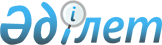 Об утверждении отчета об исполнении бюджета города Астаны за 2011Решение маслихата города Астаны от 6 июня 2012 года № 26/4-V      Извлечение из решения маслихата города Астаны от 6 июня 2012 года № 26/4-V

      Маслихат города Астаны РЕШИЛ:



      1. ...



      2. ...



      3. ...



      4. ...



      5. ...



      6. Признать утратившими силу некоторые решения маслихата города Астаны по перечню согласно приложению 2 к настоящему решению.      Председатель сессии

      маслихата города Астаны                    М. Шекенов      Секретарь

      маслихата города Астаны                    С. Есилов

Приложение 2         

к решению маслихата      

города Астаны         

от 6 июня 2012 года № 26 /4-V 

Перечень

некоторых решений маслихата города Астаны, утративших силу

      1. Решение маслихата города Астаны от 13 декабря 2010 года № 408/54-IV "О бюджете города Астаны на 2011-2013 годы" (зарегистрировано в Реестре государственной регистрации нормативных правовых актов 30 декабря 2010 года за № 660, опубликовано в газетах "Астана ақшамы" № 3-4 от 13 января 2011 года, "Вечерняя Астана" № 5 от 13 января 2011 года).



      2. Решение маслихата города Астаны от 9 февраля 2011 года № 429/57-IV "О внесении изменений и дополнения в решение маслихата города Астаны от 13 декабря 2010 года № 408/54- IV "О бюджете города Астаны на 2011-2013 годы" (зарегистрировано в Реестре государственной регистрации нормативных правовых актов 2 марта 2011 года за № 668, опубликовано в газетах "Астана ақшамы" № 26 от 3 марта 2011 года, "Вечерняя Астана" № 26 от 3 марта 2011 года).



      3. Решение маслихата города Астаны от 11 марта 2011 года № 438/59-IV "О внесении изменений в решение маслихата города Астаны от 13 декабря 2010 года № 408/54-IV "О бюджете города Астаны на 2011-2013 годы" (зарегистрировано в Реестре государственной регистрации нормативных правовых актов 11 апреля 2011 года за № 669, опубликовано в газетах "Астана ақшамы" № 40 от 9 апреля 2011 года, "Вечерняя Астана" № 42 от 9 апреля 2011 года).



      4. Решение маслихата города Астаны от 11 апреля 2011 года № 445/60-IV "О внесении изменений в решение маслихата города Астаны от 13 декабря 2010 года № 408/54-IV "О бюджете города Астаны на 2011-2013 годы" (зарегистрировано в Реестре государственной регистрации нормативных правовых актов 4 мая 2011 года за № 674, опубликовано в газетах "Астана ақшамы" № 51 от 7 мая 2011 года, "Вечерняя Астана" № 53-56 от 7 мая 2011 года).



      5. Решение маслихата города Астаны от 16 июня 2011 года № 456/63-IV "О внесении изменений в решение маслихата города Астаны от 13 декабря 2010 года № 408/54-IV "О бюджете города Астаны на 2011-2013 годы" (зарегистрировано в Реестре государственной регистрации нормативных правовых актов 15 июля 2011 года за № 685, опубликовано в газетах "Астана ақшамы" № 81 от 21 июля 2011 года, "Вечерняя Астана" № 86 от 21 июля 2011 года).



      6. Решение маслихата города Астаны от 11 августа 2011 года № 473/67-IV "О внесении изменений в решение маслихата города Астаны от 13 декабря 2010 года № 408/54-IV "О бюджете города Астаны на 2011-2013 годы" (зарегистрировано в Реестре государственной регистрации нормативных правовых актов 31 августа 2011 года за № 693, опубликовано в газетах "Астана ақшамы" № 101 от 6 сентября 2011 года, "Вечерняя Астана" № 106 от 6 сентября 2011 года).



      7. Решение маслихата города Астаны от 27 сентября 2011 года № 507/72-IV "О внесении изменений в решение маслихата города Астаны от 13 декабря 2010 года № 408/54-IV "О бюджете города Астаны на 2011-2013 годы" (зарегистрировано в Реестре государственной регистрации нормативных правовых актов 11 ноября 2011 года за № 695, опубликовано в газетах "Астана ақшамы" № 131 от 15 ноября 2011 года, "Вечерняя Астана" № 136 от 15 ноября 2011 года).



      8. Решение маслихата города Астаны от 18 ноября 2011 года № 508/73-IV "О внесении изменений в решение маслихата города Астаны от 13 декабря 2010 года № 408/54-IV "О бюджете города Астаны на 2011-2013 годы" (зарегистрировано в Реестре государственной регистрации нормативных правовых актов 1 декабря 2011 года за № 700, опубликовано в газетах "Астана ақшамы" № 141 от 6 декабря 2011 года, "Вечерняя Астана" № 145 от 6 декабря 2011 года).



      9. Решение маслихата города Астаны от 13 декабря 2011 года № 536/76-IV "О внесении изменений в решение маслихата города Астаны от 13 декабря 2010 года № 408/54-IV "О бюджете города Астаны на 2011-2013 годы" (зарегистрировано в Реестре государственной регистрации нормативных правовых актов 26 декабря 2011 года за № 703, опубликовано в газетах "Астана ақшамы" № 150 от 29 декабря 2011 года, "Вечерняя Астана" № 154 от 29 декабря 2011 года).
					© 2012. РГП на ПХВ «Институт законодательства и правовой информации Республики Казахстан» Министерства юстиции Республики Казахстан
				